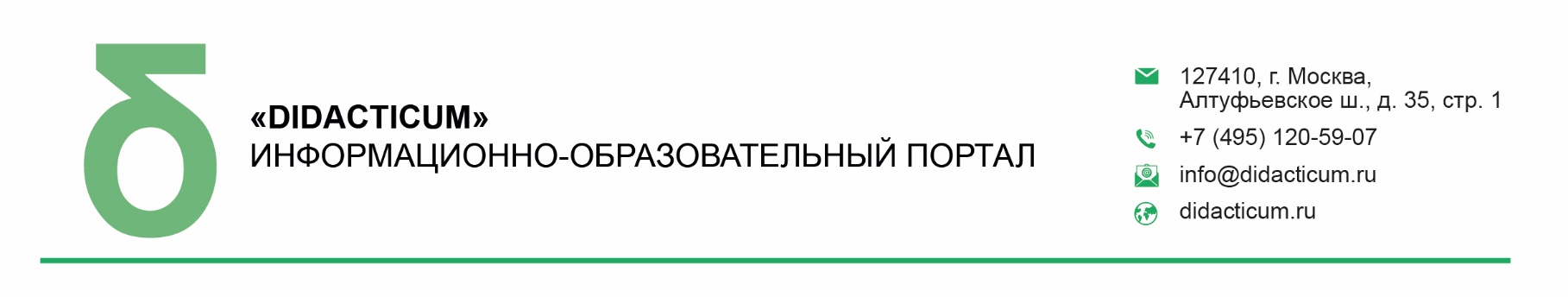 Уважаемая Ольга Николаевна!03-04 августа 2021 года пройдет открытый Всероссийский онлайн-семинар для педагогов общеобразовательных организаций «ПРОФЕССИОНАЛЬНАЯ ДЕЯТЕЛЬНОСТЬ ПЕДАГОГА: ЮРИДИЧЕСКИЕ АСПЕКТЫ ПРАВ И ОБЯЗАННОСТЕЙ ПЕДАГОГИЧЕСКОГО РАБОТНИКА». Организатор мероприятия – Межпредметное профессиональное сообщество педагогов и информационно-образовательный портал «DIDACTICUM».Участие педагогов в мероприятии осуществляется на некоммерческой основе (бесплатно) за счет средств сообщества и партнеров мероприятия. Для членов сообщества предусмотрена дополнительная деловая программа. Эксперт семинара: Вавилова Анна Александровна, ведущий эксперт Центра финансово-экономических решений в образовании ИнОбр НИУ ВШЭ.В рамках онлайн-семинара будут рассмотрены следующие вопросы:03 августа 2021г. Секция №1: «Академические права и свободы, должностные обязанности педагога»Академические права и свободы педагогических работников, пределы их реализации;Профессиональный стандарт педагога: юридическое значение, соотношение с трудовым договором;Повышение квалификации педагога: выбор программы и формата освоения программы;Соответствие педагога занимаемой должности: юридические вопросы;Рабочее время педагога: структура и нормирование, формирование нагрузки;Заработная плата педагога: базовые принципы системы оплаты труда в организации;Взаимодействие работника с работодателем: участие в управлении организацией, личные и коллективные переговоры с администрацией.04 августа 2021г. Секция №2: «Документы, регламентирующие педагогический труд»Трудовой договор с педагогом: реализация принципов эффективного контракта;Закрепление трудовых обязанностей педагога: права по должности, сверх должности;Система документов, регламентирующих обязанности педагогов: трудовой договор, должностная инструкция, правила внутреннего трудового распорядка, устав и локальные нормативные акты;Процедурные вопросы привлечения к дисциплинарной ответственности за неисполнение должностных обязанностей;Этические требования к педагогу: особенности юридических требований в рамках педагогической профессии;Система педагогического роста – юридические аспекты поощрения и стимулирования качества педагогического труда в организации.Просим Вас оказать информационную поддержку Всероссийскому онлайн-семинару и организовать рассылку писем-приглашений руководителям муниципальных органов управления образованием, а также руководителям общеобразовательных организаций (руководителям школ). Для всех желающих принять участие в работе семинара обязательна предварительная регистрация на официальной странице мероприятия:https://didacticum.ru/events1/online/020821/За более подробной информацией обращайтесь в организационный комитет.Координатор проекта: Тускаева Анастасия Юрьевна тел.: +7 (495) 120-59-07, доб. (118); Е-mail: a.tuskaeva@edu-m.ru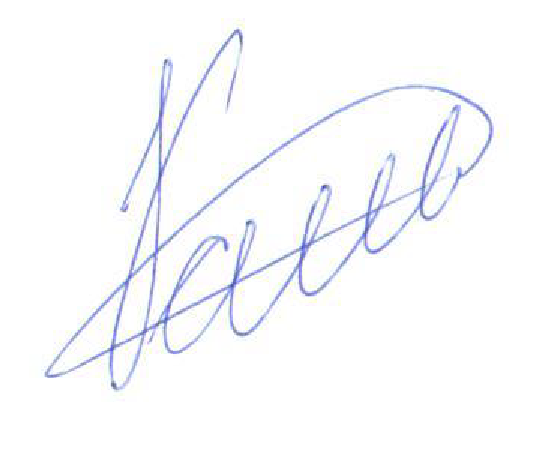 С уважением, Исполнительный директор                               М.Е. КайгородцевПриложение:Письмо-приглашение для рассылки.Приложение 1.Письмо-приглашение на Всероссийский онлайн-семинарУважаемые коллеги!03-04 августа 2021 года пройдет открытый Всероссийский онлайн-семинар для педагогов общеобразовательных организаций «ПРОФЕССИОНАЛЬНАЯ ДЕЯТЕЛЬНОСТЬ ПЕДАГОГА: ЮРИДИЧЕСКИЕ АСПЕКТЫ ПРАВ И ОБЯЗАННОСТЕЙ ПЕДАГОГИЧЕСКОГО РАБОТНИКА».Организатор мероприятия – Межпредметное профессиональное сообщество педагогов и информационно-образовательный портал «DIDACTICUM».Участие педагогов в мероприятии осуществляется на некоммерческой основе (бесплатно) за счет средств сообщества и партнеров мероприятия. Для членов сообщества предусмотрена дополнительная деловая программа. Эксперт семинара: Вавилова Анна Александровна, ведущий эксперт Центра финансово-экономических решений в образовании ИнОбр НИУ ВШЭ.В рамках онлайн-семинара будут рассмотрены следующие вопросы:03 августа 2021г. Секция №1: «Академические права и свободы, должностные обязанности педагога»Академические права и свободы педагогических работников, пределы их реализации;Профессиональный стандарт педагога: юридическое значение, соотношение с трудовым договором;Повышение квалификации педагога: выбор программы и формата освоения программы;Соответствие педагога занимаемой должности: юридические вопросы;Рабочее время педагога: структура и нормирование, формирование нагрузки;Заработная плата педагога: базовые принципы системы оплаты труда в организации;Взаимодействие работника с работодателем: участие в управлении организацией, личные и коллективные переговоры с администрацией.04 августа 2021г. Секция №2: «Документы, регламентирующие педагогический труд»Трудовой договор с педагогом: реализация принципов эффективного контракта;Закрепление трудовых обязанностей педагога: права по должности, сверх должности;Система документов, регламентирующих обязанности педагогов: трудовой договор, должностная инструкция, правила внутреннего трудового распорядка, устав и локальные нормативные акты;Процедурные вопросы привлечения к дисциплинарной ответственности за неисполнение должностных обязанностей;Этические требования к педагогу: особенности юридических требований в рамках педагогической профессии;Система педагогического роста – юридические аспекты поощрения и стимулирования качества педагогического труда в организации.Для всех желающих принять участие в работе онлайн-семинара обязательна предварительная регистрация на официальной странице мероприятия:https://didacticum.ru/events1/online/020821/За более подробной информацией обращайтесь в организационный комитет,тел.: +7 (495) 120-59-07, www.didacticum.ruС уважением, Исполнительный директор М.Е. КайгородцевтаИСХ. № 417/17 от 09 июля 2021 г.   Приглашение на Всероссийский онлайн семинар «Профессиональная деятельность педагога: юридические аспекты прав и обязанностей педагогического работника»Министру образования
Кировской области 
Рысевой О.Н.